NÁRODNÁ RADA SLOVENSKEJ REPUBLIKYV. volebné obdobieČíslo: CRD-1722/2011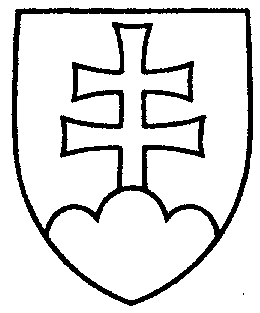 789UZNESENIENÁRODNEJ RADY SLOVENSKEJ REPUBLIKYz 3. februára 2012k návrhu poslancov Národnej rady Slovenskej republiky Jozefa Kollára, Jozefa Mikuša, Pavla Hrušovského a Lászlóa Solymosa na vydanie zákona, ktorým sa mení a dopĺňa zákon Slovenskej národnej rady č. 372/1990 Zb. o priestupkoch v znení neskorších predpisov a o doplnení niektorých zákonov (tlač 360)	Národná rada Slovenskej republiky	po prerokovaní uvedeného návrhu zákona v druhom a treťom čítaní	s c h v a ľ u j enávrh poslancov Národnej rady Slovenskej republiky Jozefa Kollára, Jozefa Mikuša, Pavla Hrušovského a Lászlóa Solymosa na vydanie zákona, ktorým sa mení a dopĺňa zákon Slovenskej národnej rady č. 372/1990 Zb. o priestupkoch v znení neskorších predpisov a o doplnení niektorých zákonov, v znení schválených pozmeňujúcich a doplňujúcich návrhov. Pavol  H r u š o v s k ý   v. r.  predsedaNárodnej rady Slovenskej republikyOverovatelia:Peter  M u r á n s k y   v. r.Andrej  K o l e s í k   v. r.